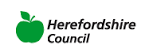 Uzņemšana anketa ar papildinformācijuskolēniem ar angļu valodu kā papildus valoduPersoniskā informācijaInformācija par ģimeni:Informācija par valodāmKādās valodās Jūsu bērns var lasīt un rakstīt? (lūdzu, atzīmējiet)Izglītības vēsture ieskaitot pirmskoluKādā līmenī, pēc Jūsu domām, ir Jūsu bērna angļu valodas zināšanas? (lūdzu, atzīmējiet)Veselības un uztura informācijaAtbalsts vecākiem / aprūpētājiemVārds:Uzvārds:Uzvārds:Vēlamais vārds kā saukt:Dzimšanas datums: Dzimšanas datums: Dzimšanas vieta:Dzimšanas vieta:Ierašanās datums Lielbritānijā:Ierašanās datums Lielbritānijā:Pašreizējais uzņemšanas datums skolā:Pašreizējais uzņemšanas datums skolā:Reliģija:Reliģija:Etniskā piederība/tautība:Etniskā piederība/tautība:Vai Jūs esiet bijis/esiet bēglis / patvēruma meklētājs?Vai Jūs esiet bijis/esiet bēglis / patvēruma meklētājs?Jā/Nē Jā/Nē Skolēna hobiji un intereses: Skolēna hobiji un intereses: Skolēna hobiji un intereses: Skolēna hobiji un intereses: Vecāku/aprūpētāju vārdi:Vecāku/aprūpētāju vārdi:Vecāku/aprūpētāju vārdi:Vecāku/aprūpētāju vārdi:Mātes izcelsmes valsts:Mātes izcelsmes valsts:Tēva izcelsmes valsts:Tēva izcelsmes valsts:Brāļu un māsu vārdiVecumsDzimumsPašreizējā skola Valodas, kurās runā mājāsPirmās valodas, kurās runā bērnsValodas, kurās runā ar mātiValodas, kurās runā ar tēvuValodas, kurās runā ar brāļiem un māsāmValodas, kurās runā ar vecvecākiemValodaLasaRakstaValsts un mācību iestādes nosaukumsDatums(no – līdz )Vecums(no – līdz )Vecums(no – līdz )Mācību valoduMācību valoduNovērtējums(Priekšmeti / pakāpes-atzīmes)Novērtējums(Priekšmeti / pakāpes-atzīmes)Stundu kavējumi. Atkārtoti mācību gadi Mīļākie mācību priekšmeti iepriekšējās skolāsMīļākie mācību priekšmeti iepriekšējās skolāsMīļākie mācību priekšmeti iepriekšējās skolāsVai Jūs variet iesniegt mācību ziņojumu no iepriekšējās skolas?Vai Jūs variet iesniegt mācību ziņojumu no iepriekšējās skolas?Vai Jūs variet iesniegt mācību ziņojumu no iepriekšējās skolas?Jā/Nē  Jā/Nē  Jā/Nē  Jā/Nē  Jā/Nē  Jā/Nē  Vai Jūsu bērns mācījās angļu valodu viņa / viņas iepriekšējā skolā?Vai Jūsu bērns mācījās angļu valodu viņa / viņas iepriekšējā skolā?Vai Jūsu bērns mācījās angļu valodu viņa / viņas iepriekšējā skolā?Jā/Nē  Jā/Nē  Cik gadus mācījās angļu valodu? Cik gadus mācījās angļu valodu? Vai Jūsu bērns mācījās angļu valodu viņa / viņas iepriekšējā skolā?Vai Jūsu bērns mācījās angļu valodu viņa / viņas iepriekšējā skolā?Vai Jūsu bērns mācījās angļu valodu viņa / viņas iepriekšējā skolā?Jā/Nē  Jā/Nē  Atzīmes/pakāpes:Atzīmes/pakāpes:LabaMazlietNekādaRunāšanaLasīšanaRakstīšanaNevajadzīgo nosvītrotSīkāka informācija ja nepieciešams:(Piemēram, datums novērtējums / izdarītās procedūras, palīdzība)Vai Jūsu bērnam ir kādas redzes problēmas?Jā/Nē  Vai Jūsu bērnam ir kādas dzirdes grūtības?Jā/Nē  Vai Jūsu bērnam kādreiz ir bijusi vajadzīga palīdzība no runas un valodas terapeita?Jā/Nē  Vai Jūsu bērnam kādreiz ir bijusi nepieciešama izglītības psihologa palīdzība?Jā/Nē  Vai Jūsu bērnam ir bijušas jebkādas grūtības ar mācībām? (piemēram, disleksijas; smadzeņu darbību funkciju traucējumi u.c.;)Jā/Nē  Vai Jūsu bērnam ir kādas diētas prasības?Jā/Nē  Vai Jūsu bērnam ir jālieto jebkādi regulāri medikamenti?Jā/Nē  Vai Jūsu bērnam ir kādas zināmas alerģijas?Jā/Nē Vai Jūsu ģimene jebkad ir saņēmusi atbalstu no sociāliem darbiniekiem?Jā/NēVai Jūs vēlaties latviešu valodas tulku vecāku sapulcēs?Jā/Nē Vai Jums ir kāds, kas ar Jums var atnākt uz vecāku sapulcēm un iztulkot ja nepieciešams?Jā/Nē  Kāda ir visnoderīgākā valoda rakstveida komunikācijai?Lūdzu rakstiet šeit jebkādu informāciju par Jūsu bērnu un ģimeni, ja Jūs domājiet, ka tā būtu noderīga un vajadzīga skolai zināt.Lūdzu rakstiet šeit jebkādu informāciju par Jūsu bērnu un ģimeni, ja Jūs domājiet, ka tā būtu noderīga un vajadzīga skolai zināt.